 Nom de l’Etablissement ou Groupe scolaire    Adresse :  Code Postal :   Ville :  Tél fixe :    Portable    Email :     Nom du responsable :  .                                                    Autorise 	 n’autorise pas l'AFEP à transmettre nos coordonnéesSouhaitez-vous recevoir un reçu ?      Oui    nonRenseignements sur l’établissement :   Public 	 Privé  	 AutresNiveau d’enseignement :  Ecole Maternelle    Primaire     Collège     Lycée    AutresPédagogie adaptée à la précocité :    oui    nonSensibilisation sur la précocité :    Souhaitée     déjà faite     Non intéresséFormation sur la précocité :           Souhaitée     déjà faite     Non intéresséSouhaitez-vous rencontrer un représentant AFEP ?    Oui     nonObservations/Questions diverses : L’AFEP vous remercie d’avoir pris le temps de la renseigner.POUR ADHÉRER : 	- Complétez le formulaire ci-dessus - Cochez le mode de paiement retenu en tenant compte des indications.   Chèque : 49 € libellé à l'ordre de « Monsieur le Trésorier de l'AFEP »        ADRESSEZ le tout à : AFEP Adhésion – 22 rue Jean Laurent – 78110 Le Vésinet Virement : 49 € vers le cpte AFEP Société Générale LE VESINET CENTRE 78110 	        (Précisez impérativement dans le libellé du virement « adhésion AFEP et le nom de l’Etablissement »)	        Merci de joindre le justificatif du virement   -    N° du virement : 	        ADRESSEZ le tout à secretariat@afep.asso.fr sans omettre de joindre votre justificatif de virement. Membre Donateur : je verse un don de :   €uros      par   chèque     virement	                         ADRESSEZ le tout : En fonction du mode de paiement retenu, voir ci-dessus.Date :   Echéance : un an à compter de la date d'enregistrement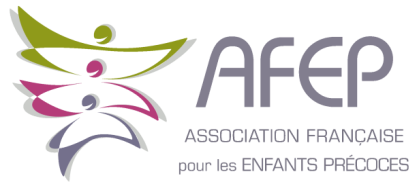                BULLETIN D'ADHÉSION                Etablissements scolaires Première adhésion 	 RenouvellementIBAN FR76 3000 3018 6700 0372 6214 043BIC SOGEFRPP